Государственное бюджетное профессиональное образовательное учреждение Свердловской области «АРТИНСКИЙ АГРОПРОМЫШЛЕННЫЙ ТЕХНИКУМ»Методические рекомендации  по организации самостоятельной внеаудиторной работы обучающихся МДК 05.01 Эксплуатация и техническое обслуживание сельскохозяйственных машин и оборудованияПМ 05. «Выполнение работ по одной или нескольким профессиям рабочих, должностям служащих»35.02.07. Механизация сельского хозяйстваСОДЕРЖАНИЕВведениеТематический планИнструкции по выполнению заданийКритерии оценивания самостоятельных работ.Используемая  литература и интернет-источники.ВведениеСамостоятельная работа по МДК 05.01. Эксплуатация и техническое обслуживание сельскохозяйственных машин и  оборудования является продолжением аудиторной подготовки учащихся и направлена на  углубление знаний по дисциплинам технического профиля, развития таких компетенций как:- изучение устройства трактора;- выполнение технического обслуживания тракторов, сельскохозяйственных машин и оборудования;- выполнение работ по техническому обслуживанию животноводческих комплексов и оборудования;- использование справочной и дополнительной литературы, а также интернет – источников для более глубокого изучения материала;Учащийся должен при выполнении самостоятельной работы уметь работать с учебной и справочной литературой, интернет-ресурсами, уметь вести конспект, составлять планы, подбирать материал для написания письменной работы.1. Пояснительная записка Самостоятельная  работа  студентов  –  одно  из  основополагающих требований ФГОС СПО.  В  рамках  требований ФГОС СПО  к  уровню  подготовки  выпускников они  должны:  быть  способными  к  самостоятельному  поиску  истины,  к системному  действию  в  профессиональной  ситуации,  к  анализу  и проектированию  своей  деятельности;  обладать  стремлением  к самосовершенствованию  (самосознанию,  самоконтролю,  саморегуляции, саморазвитию); стремиться к творческой самореализации.  Самостоятельная работа  студентов  (СРС)  –  это  активные  формы индивидуальной  и  коллективной  деятельности,  направленные  на закрепление,  расширение  и  систематизацию  пройденного  материала  по темам учебной дисциплины «Техническая механика» Самостоятельная  работа  является  одним  из  видов  учебных  занятий студентов, целями которой являются:  -  систематизация  и  закрепление  полученных  теоретических  знаний  и практических умений студентов;  - углубление и расширение теоретических знаний;  -  формирование  умений  использовать  различные  информационные источники:  нормативную,  правовую,  справочную  документацию  и специальную литературу;  -  развитие  познавательных  способностей  и  активности  студентов, творческой  инициативы,  самостоятельности,  ответственности  и организованности;  -  формирование  самостоятельности  мышления,  способностей  к саморазвитию, самосовершенствованию и самореализации;  - развитие исследовательских умений.  В  качестве форм и методов контроля внеаудиторной  самостоятельной работы  обучающихся,  студентов  могут  быть  использованы  семинарские  занятия,  зачеты,  тестирование,  самоотчеты,  контрольные  работы,  защита творческих работ и др. Критериями  оценки  результатов  внеаудиторной  самостоятельной работы студента являются:  - уровень освоения студентом учебного материала;  - умение студента использовать теоретические знания при выполнении практических задач;  - сформированность общих и профессиональных компетенций;  - обоснованность и четкость изложения ответа;  - оформление материала в соответствии с требованиями.  Контроль  результатов  внеаудиторной  самостоятельной  работы студентов  может  осуществляться  в  пределах  времени,  отведенного  на обязательные  учебные  занятия  и  внеаудиторную  самостоятельную  работу студентов, может проходить в письменной, устной или смешанной форме, с представлением продукта творческой деятельности студента. Виды самостоятельной работы: -  по  овладению  знаниями:  чтение  текста  учебника,  дополнительной литературы;  составление  плана;  составление  таблицы;  учебно-исследовательская работа; -  по  закреплению  и  систематизации  знаний:  работа  с  конспектом лекции;  работа  с  учебником,  дополнительной  литературой;  подготовка сообщений к выступлению на семинаре; подготовка рефератов, докладов; -  по  формированию  умений  и  навыков:  решение  проблемных вопросов; таблиц. Критерии оценивания «5»  –  работа  выполнена  полностью;  оформление  документов выполнено по правилам ввода и редактирования текста в документе. «4»  –  работа  выполнена  полностью;  допускаются  незначительные ошибки при раскрытии темы.   «3» – допущены более одной ошибки или более двух-трех недочетов в оформлении  и  содержании  работы,  но  учащийся  владеет  обязательными умениями по проверяемой теме. «2»  –  допущены  существенные  ошибки,  показавшие,  что  студент  не владеет обязательными умениями по данной теме в полной мере. 2. Рекомендации студентам по содержанию и оформлениювнеаудиторной самостоятельной работы 2.1. Составление опорного конспекта. Опорный  конспект  призван  выделить  главные  объекты  изучения,  дать  им краткую  характеристику,  используя  символы,  отразить  связь  с  другими элементами.  Основная цель опорного конспекта – облегчить запоминание.  В его составлении используются различные базовые понятия, термины, знаки (символы) – опорные сигналы.  Опорный конспект – это наилучшая форма подготовки к ответу и в процессе ответа. Требования к оформлению. 1.  Внимательно  прочитайте  текст.  Уточните  в  справочной  литературе непонятные  слова. При  записи  не  забудьте  вынести  справочные  данные  на поля конспекта;  2. Выделите главное, составьте план;  3.  Кратко  сформулируйте  основные  положения  текста,  отметьте аргументацию автора;  4. Законспектируйте материал, четко следуя пунктам плана.  5. При конспектировании старайтесь выразить мысль своими словами.  6. Записи следует вести четко, ясно.  7.  Грамотно  записывайте  цитаты.  Цитируя,  учитывайте  лаконичность, значимость мысли.  8. В тексте конспекта желательно приводить не только тезисные положения, но и их доказательства.  9.  При  оформлении  конспекта  необходимо  стремиться  к  емкости  каждого предложения. Мысли автора книги следует излагать кратко, заботясь о стиле и выразительности написанного.  10.  Число  дополнительных  элементов  конспекта  должно  быть  логически обоснованным,  записи  должны  распределяться  в  определенной последовательности,  отвечающей  логической  структуре  произведения.  Для уточнения  и  дополнения  необходимо  оставлять  поля.  Овладение  навыками конспектирования  требует  от  студента  целеустремленности,  повседневной самостоятельной работы.  Основные виды систематизированной записи прочитанного:  1. Аннотирование – предельно краткое связное описание просмотренной или прочитанной  книги  (статьи),  ее  содержания,  источников,  характера  и назначения;  2.  Планирование  –  краткая  логическая  организация  текста,  раскрывающая содержание и структуру изучаемого материала;  3. Тезирование – лаконичное воспроизведение основных утверждений автора без привлечения фактического материала;  4. Цитирование  –  дословное  выписывание  из  текста  выдержек, извлечений, наиболее существенно отражающих ту или иную мысль автора;  5.  Конспектирование  –  краткое  и  последовательное  изложение содержания прочитанного.  Образец оформления опорного конспекта (фрагмент): Опорный  конспект  темы  "_____________________"  Выполнил:  Ф.И.О. студента, группа Критерии оценки опорного конспекта: Оценка «5» - конспект полностью соответствует всем требованиям Оценка «4» - конспект соответствует требованиям 1-7 Оценка «3» - конспект отвечает первым 5 требованиям Оценка «2» - конспект не отвечает требованиям 2.2. Создание презентаций   Презентация    —  представляет  собой  последовательность  слайдов, содержащих    текст,    рисунки,  фотографии,  анимацию,  видео  и  звук.   Цель презентации — донести до целевой аудитории полноценную информацию об объекте презентации в удобной форме. Требования к оформлению 1.  Не  перегружать  слайды  текстом.  Дизайн  должен  быть  простым,  а текст – коротким. 2.  Наиболее  важный  материал  лучше  выделить  курсивом, подчеркиванием,  жирным  шрифтом,  прописные  буквы  рекомендуется использовать только для смыслового выделения фрагмента текста 3.  Не  следует  использовать  много  мультимедийных  эффектов анимации.  4.  Чтобы  обеспечить  хорошую  читаемость  презентации  необходимо подобрать темный цвет фона и светлый цвет шрифта. Размер шрифта: 24–54 пункта  (заголовок),  18–36  пунктов  (обычный  текст);  тип  шрифта:  для основного  текста  гладкий шрифт  без  засечек  (Arial,  Tahoma,  Verdana),  для заголовка можно использовать декоративный шрифт, если он хорошо читаем. 5.  Иллюстрации рекомендуется сопровождать пояснительным текстом. 6.  Если  графическое  изображение  используется  в  качестве  фона,  то текст на этом фоне должен быть хорошо читаем. 7.  Оформление  слайда  не  должно  отвлекать  внимание  слушателей  от его содержательной части. 8.  Все слайды презентации должны быть выдержаны в одном стиле. 9.  Текст  презентации  должен  быть  написан  без  орфографических  и пунктуационных ошибок. Необходимо  отрепетировать  показ  презентации  и  свое  выступление, проверить,  как  будет  выглядеть  презентация  в  целом  (на  экране компьютера  или  проекционном  экране),  обстановке,  максимально приближенной к реальным условиям выступления.  2.3. Подготовка доклада или сообщения Доклад – это устное выступление на заданную тему, как правило, составляет на доклад отводится 5-10 минут.  Цели доклада:  1.  Научиться  убедительно  и  кратко  излагать  свои  мысли  в  устной  форме. (Эффективно продавать свой интеллектуальный продукт). 2. Донести  информацию  до  слушателя,  установить  контакт  с  аудиторией  и получить обратную связь. Требования к оформлению. Важно  при  подготовке  доклада  учитывать  три  его  фазы:  мотивацию, убеждение, побуждение.   Основное  содержание  выступления  должно  отражать  суть,  главные  итоги: новизну и значимость материала.  Свое  выступление  докладчик  строит  на  основе  чтения  (лучше  пересказа) заранее подготовленного текста.  Докладчик должен понимать, что за определенное время он должен изложить информацию, способную расширить существующие границы представлений обучающихся по соответствующей теме. Обучающийся  должен  поставить  себе  задачу  подготовить  содержание доклада и аргументировать ответы на вопросы  так, чтобы они были поняты слушателям.  Все это будет способствовать благоприятному впечатлению и расположению к докладчику со стороны присутствующих. Данный вид самостоятельной работы студента проходит поэтапно (V этапов), в форме консультаций.  Преподаватель выступает лишь в роли консультанта, советчика и может варьировать ход и длительность каждого этапа в зависимости от наличия времени и личных успехов студента: 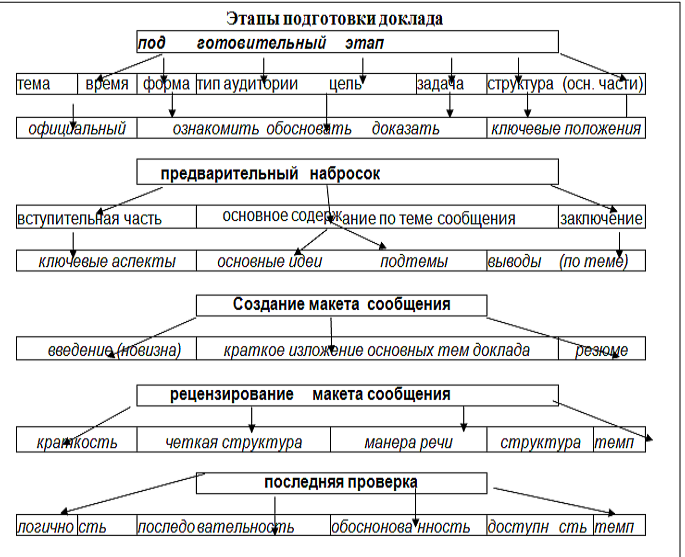 Распределение времени на доклад Примерный план публичного выступления  1.Приветствие «Добрый день!» «Уважаемый,(имя и отчество преподавателя), «Уважаемые присутствующие!» 2. Представление (Ф.И.,  группа,  и  т.д.) «Меня  зовут…Я  учащийся…группы, название учебного заведения…, города…» 3. Цель выступления «Цель моего выступления – дать новую информацию по теме. 4. Название темы «Название темы» 5.  Актуальность «Актуальность  и  выбор  темы  определены  следующими факторами: во-первых, во-вторых…   » 6.  Кратко  о  поставленной  цели  и  способах  ее  достижения «Цель  моего выступления  – …  основные  задачи  и  способы  их  решения:  1…,  2…,  3…»   получены новые знания следующего характера: выдвинуты новые гипотезы и идеи: определены новые проблемы (задачи)» 7.  Благодарность  за  внимание  :    «Благодарю  за  проявленное  внимание  к моему выступлению».  8. Ответы на вопросы : А) «Спасибо (благодарю) за вопрос…А) Мой ответ…  Б) У меня,  к  сожалению, нет  ответа,  т.к.  рассмотрение  данного  вопроса не входило в задачи моего исследования. 9. Благодарность за интерес и вопросы по теме:         «Благодарю за интерес и вопросы по подготовленной теме. Всего доброго». Успех выступления обучающегося во многом зависит от формы.  Докладчик должен осознавать, что восприятие и понимание слушателями предлагаемой новой информации во многом определяется формой контакта с аудиторией и формой подачи материала. наличие у докладчика куража (в лучшем понимании этого слова), как правило, создает положительную эмоциональную атмосферу у всех слушателей Формы контроля и критерии оценокДоклады  выполняются  на  листах  формата  А4  в  соответствии  с представленными в методических рекомендациях требованиями.  «Отлично»  выставляется  в  случае,  когда  объем  доклада  составляет  5-6 страниц,  текст  напечатан  аккуратно,  в  соответствии  с  требованиями, полностью  раскрыта  тема  доклада,  информация  взята  из  нескольких источников, доклад написан грамотно, без ошибок.  При защите доклада студент продемонстрировал отличное знание материала работы,  приводил  соответствующие  доводы,  давал  полные  развернутые ответы на вопросы и аргументировал их.  «Хорошо»  выставляется  в  случае,  когда  объем  доклада  составляет  4-5 страниц,  текст  напечатан  аккуратно,  в  соответствии  с  требованиями, встречаются  небольшие  опечатки,  полностью  раскрыта  тема  доклада, информация взята из нескольких источников, реферат написан грамотно.    При  защите доклада  студент продемонстрировал  хорошее  знание материала работы,  приводил  соответствующие  доводы,  но  не  смог  дать  полные развернутые  ответы  на  вопросы  и  привести  соответствующие  аргументы. «Удовлетворительно»  -  в  случае,  когда  объем  доклада  составляет  менее  4 страниц,  текст  напечатан  неаккуратно,  много  опечаток,  тема  доклада раскрыта  не  полностью,  информация  взята  из  одного  источника,  реферат написан с ошибками.  При  защите  доклада  студент  продемонстрировал  слабое  знание  материала работы,  не  смог  привести  соответствующие  доводы  и  аргументировать  свои ответы.  «Неудовлетворительно» - в случае, когда объем доклада составляет менее 4 страниц,  текст  напечатан  неаккуратно,  много  опечаток,  тема  доклада  не раскрыта,  информация  взята  из  1  источника,  много  ошибок  в  построении предложений.  При  защите  доклада  обучающийся  продемонстрировал  слабое  знание материала работы, не смог раскрыть тему не отвечал на вопросы. 2.4. Составление кроссворда Кроссворд – игра-задача, в которой фигура из рядов пустых клеток заполняется перекрещивающимися словами со значениями, заданными по условиям игры.  Кроссворд обладает удивительным свойством каждый раз бросать вызов читателю посоревноваться, выставляет оценку его способностям, и при этом никак не наказывает за ошибки.  Требования к оформлению. 1. Не допускается наличие незаполненных клеток в сетке кроссворда.  2. Не допускаются случайные буквосочетания и пересечения.  3. Загаданные слова должны быть именами существительными в именительном падеже единственного числа. 4. Двухбуквенные слова должны иметь два пересечения.  5. Трехбуквенные слова должны иметь не менее двух пересечений.  6. Не допускаются аббревиатуры (ЗиЛ и т.д.), сокращения (детдом и др.).  7. Не рекомендуется большое количество двухбуквенных слов.  8. Все тексты должны быть написаны разборчиво, желательно отпечатаны.  9. На каждом листе должна быть фамилия автора, а также название данного кроссворда.  10. Рисунок кроссворда должен быть четким.  11.Слов должно быть достаточно много (как правило, более 20), чтобы как можно полнее охватить всю тему (допустимо использование терминов из других тем и разделов, логически связанных с изучаемой темой). Ответы на кроссворд.  Они публикуются отдельно.  Ответы предназначены для проверки правильности решения кроссворда и дают возможность ознакомиться с правильными ответами на нерешенные позиции условий, что способствует решению одной из основных задач разгадывания кроссвордов — повышению эрудиции и увеличению словарного запаса.  Оформление ответов на кроссворды:  - Для типовых кроссвордов и чайнвордов: на отдельном листе;  - Для скандинавских кроссвордов: только заполненная сетка;   Оформление кроссворда состоит из трех частей: заданий, кроссворда с решением, того же кроссворда без решения. Кроссворд оформляется на листах формата А 4.  Форма контроля и критерии оценки.  Составленные кроссворды проверяются и оцениваются.  Критерии оценки: Оценка «5» (отлично) выставляется в случае полного выполнения работы, отсутствия ошибок, грамотного текста, точность формулировок и т.д.; Оценка «4» (хорошо) выставляется в случае полного выполнения всего объема работ при наличии несущественных ошибок, не повлиявших на общий результат работы и т.д.;  Оценка «3» (удовлетворительно) выставляется в случае недостаточно полного выполнения всех разделов работы, при наличии ошибок, которые не оказали существенного влияния на окончательный результат, при очень ограниченном объеме используемых понятий и т.д.;  Оценка «2» (неудовлетворительно) выставляется в случае, если допущены принципиальные ошибки, работа выполнена крайне небрежно и т.д. 2.5. Решение задач. Прежде  чем  приступить  к  решению  задач  необходимо    повторитьтеоретический материал, итогом изучения которого является решение задач.  Изучить  методические  указания  к    задаче,  ознакомиться  с  порядком  её выполнения и требованиями оформления.  При решении задачи необходимо иметь тетрадь с лекциями или электронный вариант лекций. Требования к оформлению. 1.  Задачи  с  небольшой  расчетной  частью  рекомендуется  решать  в  общем виде  и  затем  в  полученные  формулы  подставлять  числовые  значения величин. 2.  Для  задач  с  громоздкими  вычислениями  необходимо  сначала  показать общий  метод  решения,  составить  соответствующие  уравнения,  которые удобнее затем решать с подставленными числовыми значениями. 3.  Все  графические  построения  необходимо  выполнять  с  применением чертежных принадлежностей, с указанием принятого масштаба. 4.  Результаты,  полученные  при  решении  задачи,  по  возможности рекомендуется проверить несколькими методами. 5.  Если  при  решении  задачи  или  при  изучении  теоретического  материала возникнут  трудности,  необходимо  обратиться  за  консультацией  к преподавателю, указывая при этом свои соображения по решению задач. Работа  над  контрольным  заданием  помогает  студентам  проверить  степень знания курса, вырабатывает навыки четко и кратко излагать свои мысли. Для  успешного  достижения  этой  цели  необходимо  руководствоваться следующими правилами: -  начиная  решение  задачи,  необходимо  иметь  четкое  представление  о  том, какие расчетные методы положить в основу ее решения; - тщательно продумать, какие буквенные символы использовать при решении задачи, причем необходимо пояснить значение каждого символа словами или же соответствующими изображениями на схеме;   18 - решение  задачи не  следует перегружать приведением всех  алгебраических преобразований и арифметических расчетов; -  при  вычерчивании    схем  следует    соблюдать  обозначения  и  размеры, предусмотренные ГОСТ; -  каждый  этап  решения  задачи  должен  сопровождаться  соответствующими пояснениями; Форма контроля и критерии оценки.  Задание  должно  быть  выполнено  в  тетради  для  самостоятельных  работ  на отдельной странице.  «Отлично» - задача решена верно, все действия записаны точно, без помарок. «Хорошо»  -  задача  решена  верно,  в  действиях  допущены  неточности. «Удовлетворительно»  -  задача  решена  с  ошибками  и  помарками. «Неудовлетворительно» - задача решена с ошибками, ответ не получен. №СтруктуравремяЦели, задачи доклада1Общее вступление 2 - 3 мин. привлечь внимание, создать атмосферу доверия и расположения, предварить основную часть, кратко сообщив ключевые положения доклада 2Основная часть 14 - 16 мин. избегать бессвязности, опускать не относящиеся к теме комментарии, приступая прямо к делу – кратко осветить ключевым положения доклад 3Заключение  2 - 3 мин.повторить основные положения, сделав выводы, сформировать четкое редставление о цели доклада12223Тема 1Устройство, принцип действия и технические характеристики основных марок тракторов.СодержаниеСодержаниеСодержаниеТема 1Устройство, принцип действия и технические характеристики основных марок тракторов.ДвигательДвигательДвигатель14Тема 1Устройство, принцип действия и технические характеристики основных марок тракторов.Тема 1Устройство, принцип действия и технические характеристики основных марок тракторов.Самостоятельная работаСамостоятельная работаСамостоятельная работаТема 1Устройство, принцип действия и технические характеристики основных марок тракторов.2.Основные параметры двигателя внутреннего сгорания (ДВС). Основы работы ДВС. Общее устройство двигателя. Назначение, устройство, принцип действия кривошипно-шатунного механизма.Основные параметры двигателя внутреннего сгорания (ДВС). Основы работы ДВС. Общее устройство двигателя. Назначение, устройство, принцип действия кривошипно-шатунного механизма.2Тема 1Устройство, принцип действия и технические характеристики основных марок тракторов.3.Назначение, принцип действия газораспределительного механизма.Назначение, принцип действия газораспределительного механизма.2Тема 1Устройство, принцип действия и технические характеристики основных марок тракторов.4.Назначение системы охлаждения двигателя. Типы систем. Устройство и принцип действия воздушной и жидкостной систем охлаждения. Охлаждающие жидкостиюНазначение системы охлаждения двигателя. Типы систем. Устройство и принцип действия воздушной и жидкостной систем охлаждения. Охлаждающие жидкостию2Тема 1Устройство, принцип действия и технические характеристики основных марок тракторов.5.Назначение системы смазки двигателя. Устройство агрегатов системы смазки двигателя. Способы подвода масла к деталям. Марки масел, применяемых к карбюраторным и дизельным двигателям.Назначение системы смазки двигателя. Устройство агрегатов системы смазки двигателя. Способы подвода масла к деталям. Марки масел, применяемых к карбюраторным и дизельным двигателям.2Тема 1Устройство, принцип действия и технические характеристики основных марок тракторов.6.Способы пуска дизельного двигателя. Пусковой двигатель: устройство, принцип действия Способы образования горючей смеси. Назначение, устройство и принцип действия агрегатов системы питания дизельного двигателя..Способы пуска дизельного двигателя. Пусковой двигатель: устройство, принцип действия Способы образования горючей смеси. Назначение, устройство и принцип действия агрегатов системы питания дизельного двигателя..2Тема 1Устройство, принцип действия и технические характеристики основных марок тракторов.Самостоятельная работаСамостоятельная работаСамостоятельная работа2Тема 1Устройство, принцип действия и технические характеристики основных марок тракторов.2Коробка перемены передач. Классификация, принцип действия механических и гидравлических коробок.Ведущие мосты. Устройство, принцип действия механизмов заднего моста гусеничных тракторов. Устройство, принцип действия механизмов ведущих мостов колесного трактора.Коробка перемены передач. Классификация, принцип действия механических и гидравлических коробок.Ведущие мосты. Устройство, принцип действия механизмов заднего моста гусеничных тракторов. Устройство, принцип действия механизмов ведущих мостов колесного трактора.2Тема 1Устройство, принцип действия и технические характеристики основных марок тракторов.3Ходовая часть и рулевое управление колесных тракторов: основные параметры ходовой части, устройство узлов ходовой части и рулевого управления. Принцип действия рулевого управления. Ходовая часть гусеничного трактора: типы подвески, устройство узлов, принцип действия.Ходовая часть и рулевое управление колесных тракторов: основные параметры ходовой части, устройство узлов ходовой части и рулевого управления. Принцип действия рулевого управления. Ходовая часть гусеничного трактора: типы подвески, устройство узлов, принцип действия.2Тема 1Устройство, принцип действия и технические характеристики основных марок тракторов.Самостоятельная работаСамостоятельная работаСамостоятельная работаТема 1Устройство, принцип действия и технические характеристики основных марок тракторов.2.Валы отбора мощности. Назначение, типы привода, принцип действия, выбор типа привода и оборотов вала с разными с/х машинами. Догружатели ведущих колес.Валы отбора мощности. Назначение, типы привода, принцип действия, выбор типа привода и оборотов вала с разными с/х машинами. Догружатели ведущих колес.2Тема 1Устройство, принцип действия и технические характеристики основных марок тракторов.3.Механизм навески тракторов. Устройство, подготовка навески для работы плугом Электрооборудование тракторов. Схема электрооборудования. Устройство и принцип действия агрегатов.Механизм навески тракторов. Устройство, подготовка навески для работы плугом Электрооборудование тракторов. Схема электрооборудования. Устройство и принцип действия агрегатов.2Тема 2Правила дорожного движенияТема 2Правила дорожного движения11Тема 2Правила дорожного движения22Тема 2Правила дорожного движения33Тема 2Правила дорожного движения44Тема 2Правила дорожного движенияСамостоятельная работаСамостоятельная работаСамостоятельная работаТема 2Правила дорожного движения55Виды светофоров и значение их сигналов. Сигналы регулировщика. Начало движения, маневрирование. Движение задним ходом2Тема 2Правила дорожного движения66 Расположение транспортных средств на проезжей части. Скорость движения. Обгон и встречный разъезд. Остановка и стоянка Виды перекрёстков. Проезд регулируемых перекрёстков.2Тема 2Правила дорожного движения77Проезд пешеходных переходов, остановок маршрутных транспортных средств. Движение через железнодорожные переезды. Приоритет маршрутных транспортных средств.2Тема 2Правила дорожного движения88Движение по автомагистралям. Движение в жилых зонах. Учебная езда Дополнительные требования к движению велосипедов, мопедов, гужевых повозок и прогону животных.2Тема 2Правила дорожного движения99Правила пользования внешними световыми приборами и звуковыми сигналами. Буксировка механических транспортных средств.2Тема 2Правила дорожного движения1010Административная ответственность. Перевозка грузов. Правовые основы охраны окружающей среды.2Тема 4Средства и виды технического обслуживания тракторов.Тема 4Средства и виды технического обслуживания тракторов.Тема 4Средства и виды технического обслуживания тракторов.Самостоятельная работаСамостоятельная работаСамостоятельная работаТема 4Средства и виды технического обслуживания тракторов.2Оборудование при ТО. Пункты ТО. Техника безопасности при ТО. Периодичность ТО за тракторами.Оборудование при ТО. Пункты ТО. Техника безопасности при ТО. Периодичность ТО за тракторами.2Тема 4Средства и виды технического обслуживания тракторов.3ТО и регулировка КШМ. Диагностирование двигателя: определение износа деталей без разборки двигателя. ТО и регулировка КШМ. Диагностирование двигателя: определение износа деталей без разборки двигателя. 2Тема 4Средства и виды технического обслуживания тракторов.4Влияние неисправностей и износа на мощность, долговечность и работоспособность двигателя. Определение причин перегрева двигателя, устранение неисправностей Определение причин снижения давления масла, устранение неисправностей.Влияние неисправностей и износа на мощность, долговечность и работоспособность двигателя. Определение причин перегрева двигателя, устранение неисправностей Определение причин снижения давления масла, устранение неисправностей.Тема 4Средства и виды технического обслуживания тракторов.5ТО и регулировка агрегатов систе6мы смазки дизельного двигателя.ТО и регулировка агрегатов систе6мы смазки дизельного двигателя.2Тема 4Средства и виды технического обслуживания тракторов.6Требования к топливу. Влияние неисправностей агрегатов на мощность двигателя и расход топлива. Уход за воздухоочистителем.Требования к топливу. Влияние неисправностей агрегатов на мощность двигателя и расход топлива. Уход за воздухоочистителем.2Тема 4Средства и виды технического обслуживания тракторов.7Регулировка форсунки на давление впрыска. Определение неработающей форсунки Регулировка угла опережения подачи топлива насосом.. Регулировка форсунки на давление впрыска. Определение неработающей форсунки Регулировка угла опережения подачи топлива насосом.. 2Тема 4Средства и виды технического обслуживания тракторов.8Правила эксплуатации муфт, регулировки. Влияние неисправностей муфт на тяговое усилие трактора.Правила эксплуатации муфт, регулировки. Влияние неисправностей муфт на тяговое усилие трактора.2Тема 4Средства и виды технического обслуживания тракторов.9ТО коробок перемены передач, колесного трактора ТО коробок перемены передач, гусеничного трактораТО коробок перемены передач, колесного трактора ТО коробок перемены передач, гусеничного трактора2Тема 4Средства и виды технического обслуживания тракторов.10Регулировка тормозов, проверка правильности регулировки. ТО и регулировки ходовой части и рулевого управления колесного трактораРегулировка тормозов, проверка правильности регулировки. ТО и регулировки ходовой части и рулевого управления колесного трактораТема 4Средства и виды технического обслуживания тракторов.11Изменение ширины колеи, сходимости, регулировка люфта руля. ТО агрегатов гидросистемыИзменение ширины колеи, сходимости, регулировка люфта руля. ТО агрегатов гидросистемы2Тема 4Средства и виды технического обслуживания тракторов.12ТО АКБ, генератора, ТО потребителей электричества Обкатка новых и вышедших из ремонта тракторов.ТО АКБ, генератора, ТО потребителей электричества Обкатка новых и вышедших из ремонта тракторов.2Тема 4Средства и виды технического обслуживания тракторов.13Содержание ежесменного ТО, ТО№1, ТО№2, ТО№3. Постановка техники на хранение. Сезонное и послесезонное ТО.Содержание ежесменного ТО, ТО№1, ТО№2, ТО№3. Постановка техники на хранение. Сезонное и послесезонное ТО.2Тема 5Способы выявления и устранения дефектов в работе тракторов, сельхозмашин и оборудованияСамостоятельная работаСамостоятельная работаСамостоятельная работа4Тема 5Способы выявления и устранения дефектов в работе тракторов, сельхозмашин и оборудования1.Основные неисправности в работе двигателя и способы их устранения Устранение неисправностей трансмиссии и ходовой части.Основные неисправности в работе двигателя и способы их устранения Устранение неисправностей трансмиссии и ходовой части.2Тема 5Способы выявления и устранения дефектов в работе тракторов, сельхозмашин и оборудования2. Устранение неисправностей с/х машин Устранение неисправностей с/х машин2